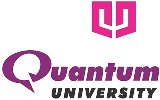 QUANTUM UNIVERSITYMandawar (22 Km Milestone), Roorkee – Dehradun Highway (NH 73)ROORKEE – 247 662NOTICEDepartment of Training & Placements		Dated: 08.07.2021Dhampur sugar mills Ltd will be conducting placement drive for B.TECH MTE/ME/CIVIL/EE/BSC AGRI/MBA HR/FINANCE/BBA/MCA 2021 PASSOUT students of Quantum University, Roorkee. Details are as follows.Company NameDhampur sugar mills LtdCompany Websitehttps://www.dhampur.com/ Requirement B.TECH MTE/ME/CIVIL/EE/BSC AGRI/MBA HR/FINANCE/BBA/MCA 2021 PASSOUTEligibility Criteria B.TECH MTE/ME/CIVIL/EE/BSC AGRI/MBA HR/FINANCE/BBA/MCA 2021 PASSOUTDesignationTraineePackage OfferedB.TECH MTE/ME/CIVIL/EE:- 18000 PMBSC AGRI:-15000 PMMBA HR/FINANCE :- 18000 PM BBA:- 15000MCA:- 18000Selection ProcedureOnline/ Face to Face Job LocationDhampurRecruitment DateAfter registration VenueOnline / Offline 